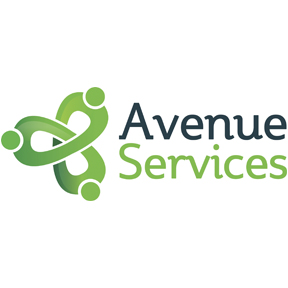 Street Cleaning and Grounds Maintenance Customer Satisfaction SurveyQ1 Postcode or Street Name.Have you ever spoken to any of the Street Cleansing/Grounds Maintenance Teams?Q2 Have you ever requested via Cheshire West and Chester Council or Avenue Services any Street Cleaning or Grounds Maintenance services?Q2 Have you ever requested via Cheshire West and Chester Council or Avenue Services any Street Cleaning or Grounds Maintenance services?Q2 Have you ever requested via Cheshire West and Chester Council or Avenue Services any Street Cleaning or Grounds Maintenance services?Q2 Have you ever requested via Cheshire West and Chester Council or Avenue Services any Street Cleaning or Grounds Maintenance services?Q2 Have you ever requested via Cheshire West and Chester Council or Avenue Services any Street Cleaning or Grounds Maintenance services?Q2 Have you ever requested via Cheshire West and Chester Council or Avenue Services any Street Cleaning or Grounds Maintenance services?Q2 Have you ever requested via Cheshire West and Chester Council or Avenue Services any Street Cleaning or Grounds Maintenance services?Q2 Have you ever requested via Cheshire West and Chester Council or Avenue Services any Street Cleaning or Grounds Maintenance services?Q2 Have you ever requested via Cheshire West and Chester Council or Avenue Services any Street Cleaning or Grounds Maintenance services?Q2 Have you ever requested via Cheshire West and Chester Council or Avenue Services any Street Cleaning or Grounds Maintenance services?Q2 Have you ever requested via Cheshire West and Chester Council or Avenue Services any Street Cleaning or Grounds Maintenance services?Q2 Have you ever requested via Cheshire West and Chester Council or Avenue Services any Street Cleaning or Grounds Maintenance services?Q2 Have you ever requested via Cheshire West and Chester Council or Avenue Services any Street Cleaning or Grounds Maintenance services?Q3 What did you report?Q3 What did you report?Q3 What did you report?Q3 What did you report?Q3 What did you report?Q3 What did you report?Q3 What did you report?Q3 What did you report?Q3 What did you report?Q3 What did you report?Q3 What did you report?YesQ5 How would you rate your interaction with the team?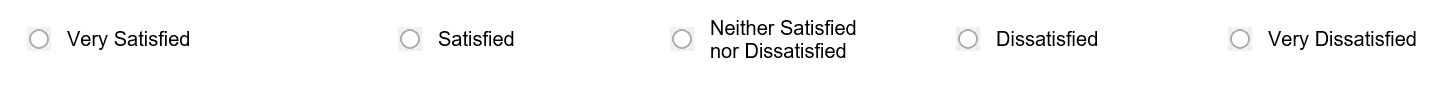 Q5 How would you rate your interaction with the team?Q5 How would you rate your interaction with the team?Q5 How would you rate your interaction with the team?Q5 How would you rate your interaction with the team?Q5 How would you rate your interaction with the team?Q5 How would you rate your interaction with the team?Q5 How would you rate your interaction with the team?Q5 How would you rate your interaction with the team?Q5 How would you rate your interaction with the team?Q5 How would you rate your interaction with the team?Q5 How would you rate your interaction with the team?Q5 How would you rate your interaction with the team?